Grand and Glorious Order Hillbilly Degree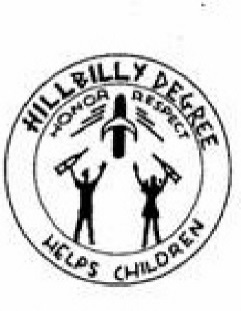 Request for Charter to EstablishA Hillbilly Clan	Date: 	Shrine Center: 	On behalf of the above Shrine Center, located in the state of: Do hereby support the request for a charter to form a Hillbilly clan under our shrine center jurisdiction!	We also submit that this clan will be operating as a: Unit:  Club: !	In supporting this request our shrine center agrees that this clan will adhere to the constitution and By-Laws of both the Imperial Hillbillies and the Imperial Shrine located in Tampa!	We also knowledge that a charter for the Grand and Glorious Order of Hillbilly Degree, can ONLY be issued or removed by the Imperial Officers of said group! Any outhouses formed by your original Clan, are to operate and be supervised by Main Clan under which the Charter and By-laws was granted!	A Complete Shrine center financial report must be submitted to center under which clan operates and an Imperial clan report of its total donated amount and new members with a fee of $10 ea., will be submitted by Keeper of Quill to Imperial Hillbilly’s yearly.Respectfully SubmittedIllustrious Sir - Potentate